Projekt je spolufinancovaný Európskou úniou z Kohézneho fonduZačiatok realizácie: 10/2016                 Koniec realizácie: 06/2020Dopytovo orientovaný projektwww.op-kzp.skNázov projektu: Zberný dvor ČičavaVýška nenávratného finančného príspevku: 207 735,86 EURCieľ projektu: Zvýšenie miery zhodnocovania odpadov so zameraním na ich prípravu na opätovné použitie a recykláciu a podpora predchádzania vzniku odpadov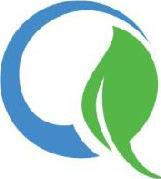 OPERAČNÝ PROGRAMKVALITA ŽIVOTNÉHO PROSTREDIA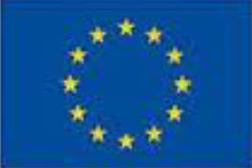 EURÓPSKA ÚNIA Kohézny fond 